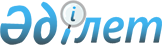 О внесении изменений в решение маслихата района Магжана Жумабаева Северо-Казахстанской области от 19 марта 2020 года № 37-4 "Об утверждении Правил оказания социальной помощи, размеров и определения перечня отдельных категорий нуждающихся граждан района Магжана Жумабаева Северо-Казахстанской области"
					
			Утративший силу
			
			
		
					Решение маслихата района Магжана Жумабаева Северо-Казахстанской области от 23 ноября 2020 года № 44-2. Зарегистрировано Департаментом юстиции Северо-Казахстанской области 27 ноября 2020 года № 6728. Утратило силу решением маслихата района Магжана Жумабаева Северо-Казахстанской области от 24 октября 2023 года № 7-3
      Сноска. Утратило силу решением маслихата района Магжана Жумабаева Северо-Казахстанской области от 24.10.2023 № 7-3 (вводится в действие по истечении десяти календарных дней после дня его первого официального опубликования).
      В соответствии с пунктом 2-3 статьи 6 Закона Республики Казахстан от 23 января 2001 года "О местном государственном управлении и самоуправлении в Республике Казахстан", со статьей 26 Закона Республики Казахстан от 6 апреля 2016 года "О правовых актах" маслихат района Магжана Жумабаева Северо-Казахстанской области РЕШИЛ:
      1. Внести в решение маслихата района Магжана Жумабаева Северо-Казахстанской области "Об утверждении Правил оказания социальной помощи, установления размеров и определения перечня отдельных категорий нуждающихся граждан района Магжана Жумабаева Северо-Казахстанской области" от 19 марта 2020 года № 37-4 (опубликовано 08 апреля 2020 года в Эталонном контрольном банке нормативных правовых актов Республики Казахстан в электронном виде, зарегистрировано в Реестре государственной регистрации нормативных правовых актов № 6137) (далее - Правила) следующие изменения:
      в Правилах оказания социальной помощи, установления размеров и определения перечня отдельных категорий нуждающихся граждан района Магжана Жумабаева Северо-Казахстанской области, утвержденных указанным решением:
      подпункт 1) пункта 2 изложить в следующей редакции:
       "1) Государственная корпорация "Правительство для граждан" (далее – уполномоченная организация) – юридическое лицо, созданное по решению Правительства Республики Казахстан для оказания государственных услуг, услуг по выдаче технических условий на подключение к сетям субъектов естественных монополий и услуг субъектов квазигосударственного сектора в соответствии с законодательством Республики Казахстан, организации работы по приему заявлений на оказание государственных услуг, услуг по выдаче технических условий на подключение к сетям субъектов естественных монополий, услуг субъектов квазигосударственного сектора и выдаче их результатов услугополучателю по принципу "одного окна", а также обеспечения оказания государственных услуг в электронной форме, осуществляющее государственную регистрацию прав на недвижимое имущество по месту его нахождения;";
      пункт 5 изложить в следующей редакции:
       "5. Лицам, указанным статье 16 Закона Республики Казахстан от 13 апреля 2005 "О социальной защите инвалидов в Республике Казахстан" и в подпункте 2) статьи 10, в подпункте 2) статьи 11, в подпункте 2) статьи 12, в подпункте 2) статьи 13 Закона Республики Казахстан от 6 мая 2020 года "О ветеранах", социальная помощь оказывается в порядке, предусмотренном настоящими Правилами.";
      пункт 21 изложить в следующей редакции:
       "21. Для получения социальной помощи при наступлении трудной жизненной ситуации заявитель от себя или от имени семьи в уполномоченный орган или акиму сельского округа, города Булаево предоставляет заявление с приложением следующих документов:
      1) документ, удостоверяющий личность;
      2) сведения о доходах лица (членов семьи);
      3) акт и/или документ, подтверждающий наступление трудной жизненной ситуации.
      Для получения социальной помощи, которая назначается независимо от доходов лица (членов семьи), сведения о доходах лица (членов семьи) не предоставляются.";
      пункт 22 изложить в следующей редакции:
       "22. Документы представляются в подлинниках для сверки, после чего подлинники документов возвращаются заявителю.";
      пункт 24 изложить в следующей редакции:
       "24. Участковая комиссия в течение двух рабочих дней со дня получения документов проводит обследование заявителя, по результатам которого составляет акт о материальном положении лица (семьи), подготавливает заключение о нуждаемости лица (семьи) в социальной помощи, по формам согласно приложениям 2, 3 к Типовым правилам и направляет их акиму сельского округа, города Булаево.
      Аким сельского округа, города Булаево в течение двух рабочих дней со дня получения акта и заключения участковой комиссии направляет их с приложенными документами в уполномоченный орган.";
      приложения 4,5,6 исключить.
      2. Настоящее решение вводится в действие по истечении десяти календарных дней после дня его первого официального опубликования.
					© 2012. РГП на ПХВ «Институт законодательства и правовой информации Республики Казахстан» Министерства юстиции Республики Казахстан
				
      Председательсессии маслихатарайона Магжана Жумабаева 

Г.Сагандыкова

      Секретарь маслихатарайона Магжана Жумабаева 

Т.Абильмажинов
